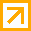 ​РЕШЕНИЕ​О внесении изменений в Решение Комиссии Таможенного союза от 16 августа 2011 г. № 768В соответствии со статьей 3 Договора о Евразийской экономической комиссии от 18 ноября 2011 года Коллегия Евразийской экономической комиссии решила:1. Внести в Решение Комиссии Таможенного союза от 16 августа 2011 г. № 768 «О принятии технического регламента Таможенного союза «О безопасности низковольтного оборудования» следующие изменения:а) дополнить подпунктом 3.31 следующего содержания:«3.31. До 15 ноября 2013 года допускается производство и выпуск в обращение на таможенной территории Таможенного союза продукции, не подлежавшей до дня вступления в силу Технического регламента обязательной оценке (подтверждению) соответствия обязательным требованиям, установленным нормативными правовыми актами Таможенного союза или законодательством государства – члена Таможенного союза, без документов об обязательной оценке (подтверждении) соответствия и без маркировки национальным знаком соответствия (знаком обращения на рынке);»;б) в подпункте 3.4:после слова «Решения,» дополнить словами «а также продукции, указанной в подпункте 3.31 настоящего Решения,»;слова «срока годности (срока службы)» заменить словами «срока службы».2. Настоящее Решение вступает в силу по истечении 30 календарных дней с даты его официального опубликования.4 декабря 2012 г.№ 247МоскваПредседательВ.Б. Христенко